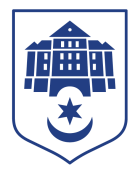 Тернопільська міська рада восьмого скликанняПротокол № 30позапланового засідання виконавчого комітету міської ради27.05.2021				Початок засідання								15.30Головуючий: Надал Сергій.Присутні на засіданні : Гірчак Ігор, Корнутяк Володимир, Крисоватий Ігор, Кузьма Ольга, Надал Сергій, Остапчук Вікторія, Татарин Богдан, Туткалюк Ольга, Хімейчук Іван.Відсутні: Дідич Володимир, Кошулінський Руслан,Осадця Сергій, Солтис Віктор, Стемковський Владислав, Якимчук Петро.Кворум є – 9 членів виконавчого комітету. СЛУХАЛИ: Про перерозподіл бюджетних асигнуваньПро виділення коштівПро внесення змін в рішення виконавчого комітету від 05.05.2021 №326 «Про спрямування коштів»ДОПОВІДАЛИ: Вікторія Остапчук, Іван Хімейчук, Ігор Крисоватий.ГОЛОСУВАННЯ: за – 9, проти – 0, утримались – 0.ВИРІШИЛИ: рішення № 396,397,398 додаються.Міський голова						Сергій НАДАЛІрина Чорній 0674472610